Тема «Европейский север. Население», 9 классПрочитайте текст и выполните задание:Почему одежда народов Севера, обычно, имеет двухслойный мех: один слой шьется мехом вовнутрь, а другой наружу?Представители коренных народов Крайнего Севера, живущие вдали от крупных городов, до сих пор носят свою национальную одежду, ведь она рациональна и наиболее оптимально приспособлена к суровым природным условиям, их работе и образу жизни. И даже появление современных материалов и внедрение цивилизации в жизнь этнических северян не в силах заставить их полностью забыть свои истоки и «моду» предков.    Традиционно для изготовления верхней одежды эвенки, чукчи, ненцы, якуты и другие северные жители использовали шкуры оленей, нерп, диких зверей и даже собак, а также перья птиц – например, гагар и уток. В ход шла также кожа рыб, а у якутов – шкуры коров и лошадей. Особенно распространена у оленеводов и охотников теплая и практичная ровдуга – замша из оленьих или лосиных шкур.
   Одежду утепляют мехом белок, песцов, рысей и других диких пушных зверей. В старину народы, которые занимались морским промыслом, приобретали материал для пошива (например, оленьи шкуры) у охотников. Расплачивались за него рыбой, китовым мясом и нерпой.    Дизайн и покрой одежды с давних пор соответствует образу жизни и роду деятельности владельцев. Поскольку мужчины (охотники, оленеводы, рыбаки) больше времени проводят на открытом воздухе, их одеяние, как правило, шьется максимально глухим, без прорезей. У женщин наряд более распашной. Маленьким детям традиционно шьют двухслойную меховую одежду с капюшоном. Часто штаны и обувь сшиты вместе.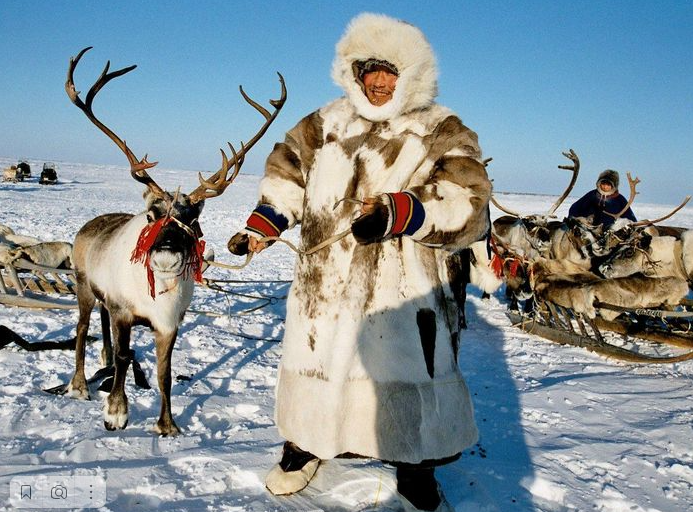 